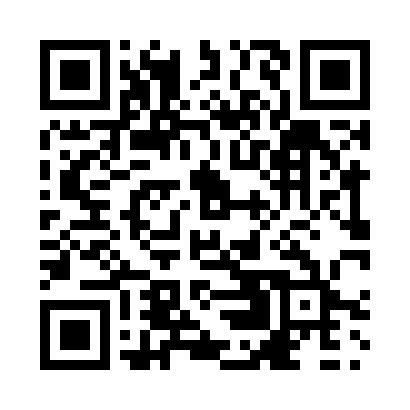 Prayer times for Vennachar, Ontario, CanadaWed 1 May 2024 - Fri 31 May 2024High Latitude Method: Angle Based RulePrayer Calculation Method: Islamic Society of North AmericaAsar Calculation Method: HanafiPrayer times provided by https://www.salahtimes.comDateDayFajrSunriseDhuhrAsrMaghribIsha1Wed4:225:571:066:068:159:502Thu4:205:561:066:078:179:523Fri4:195:541:066:088:189:544Sat4:175:531:066:098:199:565Sun4:155:511:056:098:209:576Mon4:135:501:056:108:219:597Tue4:115:491:056:118:2310:018Wed4:095:471:056:118:2410:039Thu4:075:461:056:128:2510:0410Fri4:055:451:056:138:2610:0611Sat4:035:441:056:148:2710:0812Sun4:025:421:056:148:2910:1013Mon4:005:411:056:158:3010:1114Tue3:585:401:056:168:3110:1315Wed3:565:391:056:168:3210:1516Thu3:555:381:056:178:3310:1717Fri3:535:371:056:188:3410:1818Sat3:515:361:056:188:3510:2019Sun3:505:351:056:198:3710:2220Mon3:485:341:056:208:3810:2321Tue3:475:331:056:208:3910:2522Wed3:455:321:066:218:4010:2723Thu3:445:311:066:218:4110:2824Fri3:425:301:066:228:4210:3025Sat3:415:291:066:238:4310:3126Sun3:405:291:066:238:4410:3327Mon3:385:281:066:248:4510:3428Tue3:375:271:066:248:4610:3629Wed3:365:271:066:258:4710:3730Thu3:355:261:066:258:4710:3931Fri3:345:251:076:268:4810:40